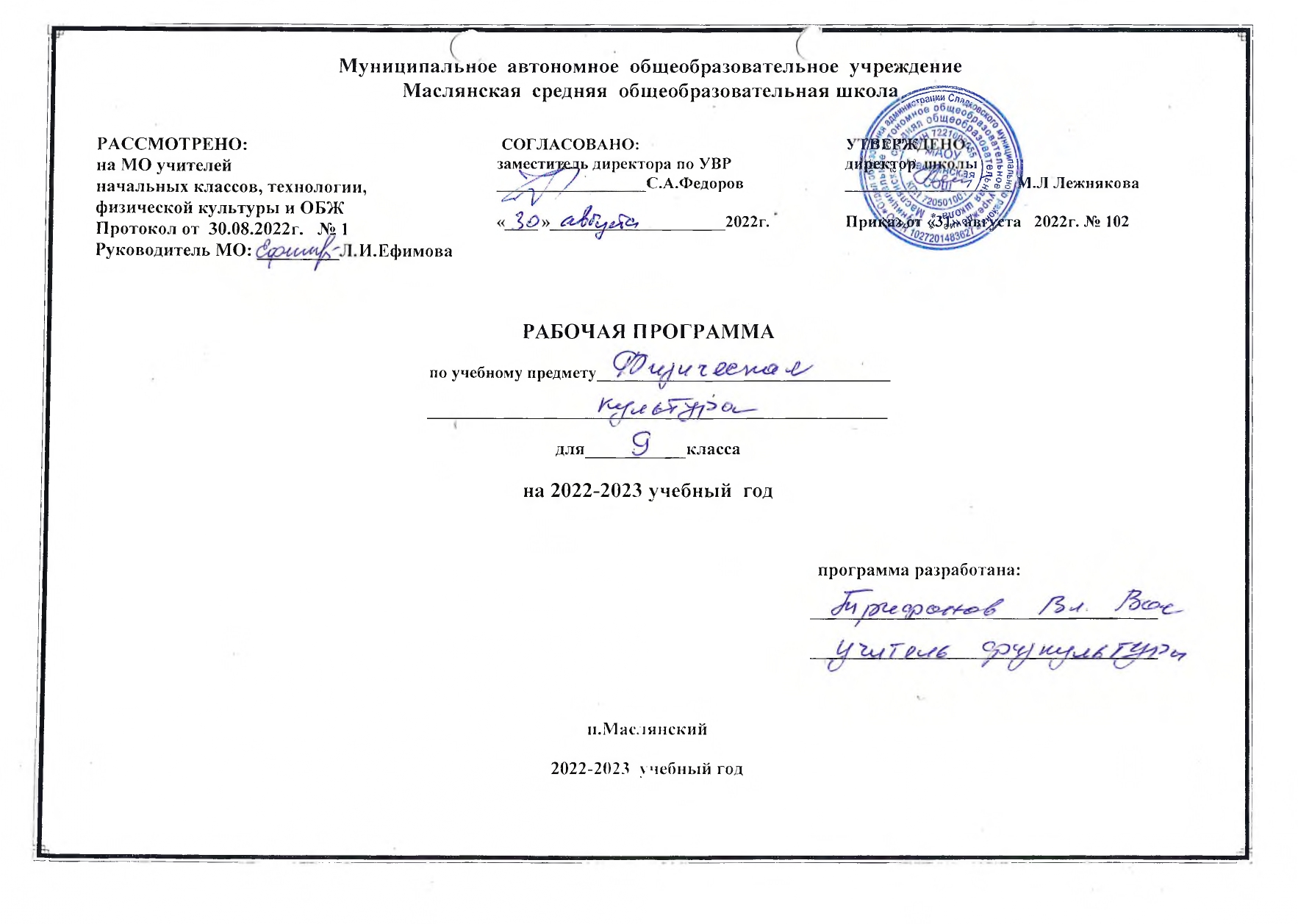 Раздел 1. Планируемые результаты освоения учебного предмета «Физическая культура».Личностные, метапредметные и предметные результаты освоения учебного предмета.Личностные результаты- воспитание российской гражданской идентичности: патриотизма, любви и уважения к Отечеству, чувства гордости за свою Родину, прошлое и настоящее многонационального народа России;- знание истории физической культуры своего народа, своего края как части наследия народов России и человечества;- усвоение гуманистических, демократических и традиционных ценностей многонационального российского общества;-  воспитание чувства ответственности и долга перед Родиной;- формирование ответственного отношения к учению, готовности и способности обучающихся к саморазвитию и самообразованию на основе мотивации к обучению и познанию, осознанному выбору и построению дальнейшей индивидуальной траектории образования на базе ориентировки в мире профессий и профессиональных предпочтений, с учётом устойчивых познавательных интересов;- формирование целостного мировоззрения, соответствующего современному уровню развития науки и общественной- практики, учитывающего социальное, культурное, языковое, духовное многообразие современного мира;- формирование осознанного, уважительного и доброжелательного отношения к другому человеку, его мнению, мировоззрению, культуре, языку, вере, гражданской позиции, к истории, культуре, религии, традициям, языкам, ценностям народов России и народов мира;- освоение социальных норм, правил поведения, ролей и форм социальной жизни в группах и сообществах, включая взрослые и социальные сообщества;- участие в школьном самоуправлении и общественной жизни в пределах возрастных компетенций с учётом региональных, этнокультурных, социальных и экономических особенностей;- развитие морального сознания и компетентности в решении моральных проблем на основе личностного выбора, формирование нравственных чувств и нравственного поведения, осознанного и ответственного отношения к собственным поступкам;- формирование коммуникативной компетентности в общении и сотрудничестве со сверстниками, старшими и младшими в процессе образовательной, общественно полезной, учебно-исследовательской, творческой и других видов деятельности;- формирование ценности здорового и безопасного образа жизни; усвоение правил индивидуального и коллективного безопасного поведения в чрезвычайных ситуациях, угрожающих жизни и здоровью людей, правил поведения на транспорте и на дорогах;- осознание значения семьи в жизни человека и общества, принятие ценности семейной жизни, уважительное и заботливое отношение к членам своей семьи.Личностные результаты отражаются в готовности обучающихся к саморазвитию индивидуальных свойств личности, которые приобретаются в процессе освоения учебного предмета «Физическая культура». Они включают в себя основы гражданской идентичности, сформированную мотивацию к обучению и познанию в сфере физической культуры, умения использовать ценности физической культуры для удовлетворения индивидуальных интересов и потребностей, достижения личностно значимых результатов в физическом совершенстве.Личностные результаты освоения программного материала проявляются в следующих областях культуры.В области познавательной культуры:- владение знаниями об индивидуальных особенностях физического развития и физической подготовленности, о соответствии их возрастно-половым нормативам;- владение знаниями об особенностях индивидуального здоровья и о функциональных возможностях организма, способах профилактики заболеваний, травматизма и оказания доврачебной помощи при занятиях физическими упражнениями;- владение знаниями по организации и проведению занятий физическими упражнениями оздоровительной и тренировочной направленности, составлению содержания индивидуальных занятий в соответствии с задачами улучшения физического развития и физической подготовленности.В области нравственной культуры:- способность управлять своими эмоциями, владеть культурой общения и взаимодействия в процессе занятий физическими упражнениями, во время игр и соревнований;- способность принимать активное участие в организации и проведении совместных физкультурно-оздоровительных и спортивных мероприятий;- владение умением предупреждать конфликтные ситуации и находить выходы из спорных ситуаций в процессе игровой и соревновательной деятельности на основе уважительного и доброжелательного отношения к окружающим.В области трудовой культуры:- умение планировать режим дня, обеспечивать оптимальное сочетание умственных, физических нагрузок и отдыха;- умение проводить туристские пешие походы, готовить снаряжение, организовывать и благоустраивать места стоянок, соблюдать правила безопасности;- умение содержать в порядке спортивный инвентарь и оборудование, спортивную одежду, осуществлять их подготовку к занятиям и спортивным соревнованиям.В области эстетической культуры:- умение длительно сохранять правильную осанку во время статичных поз и в процессе разнообразных видов двигательной деятельности;- формирование потребности иметь хорошее телосложение в соответствии с принятыми нормами и представлениями;- формирование культуры движений, умения передвигаться легко, красиво, непринуждённо.В области коммуникативной культуры:- владение умением осуществлять поиск информации по вопросам современных оздоровительных систем (в справочных источниках, учебнике, в сети Интернет и др.), а также обобщать, анализировать и применять полученные знания в самостоятельных занятиях физическими упражнениями и спортом;- владение умением формулировать цель и задачи индивидуальных и совместных с другими детьми и подростками занятий физкультурно-оздоровительной и спортивно-оздоровительной деятельностью, излагать их содержание;- владение умением оценивать ситуацию и оперативно принимать решения, находить адекватные способы взаимодействия с партнёрами во время учебной, игровой и соревновательной деятельности.В области физической культуры:владение умениями:- в циклических и ациклических локомоциях: с максимальной скоростью пробегать 60 м из положения низкого старта; в равномерном темпе бегать до 20 мин (мальчики) и до 15 мин (девочки); после быстрого разбега с 9—13 шагов совершать прыжок в длину; выполнять с 9—13 шагов разбега прыжок в высоту способом «перешагивание»;- в метаниях на дальность и на меткость: метать малый мяч и мяч 150 г с места и с разбега (10—12 м) с использованием четырёхшажного варианта бросковых шагов с соблюдением ритма; метать малый мяч и мяч 150 г с места и с 3 шагов разбега в горизонтальную и вертикальную цели с 10— 15 м, метать малый мяч и мяч 150 г с места по медленно и быстро движущейся цели с 10—12 м;- в гимнастических и акробатических упражнениях: опорные прыжки через козла в длину (мальчики) и в ширину (девочки); комбинацию движений с одним из предметов (мяч, палка, скакалка, обруч), состоящих из шести элементов, или комбинацию, состоящую из шести гимнастических элементов; выполнять акробатическую комбинацию из четырёх элементов, включающую кувырки вперёд и назад, стойку на голове и руках, длинный кувырок (мальчики), кувырок вперёд и назад в полушпагат, «мост» и поворот в упор стоя на одном колене (девочки);- в единоборствах: осуществлять подводящие упражнения по овладению приёмами техники и борьбы в партере и в стойке (юноши);- в спортивных играх: играть в одну из спортивных игр (по упрощённым правилам);- демонстрировать результаты не ниже, чем средний уровень основных физических способностей;- владеть способами физкультурно-оздоровительной деятельности: самостоятельно выполнять упражнения на развитие быстроты, координации, выносливости, силы, гибкости; соблюдать правила самоконтроля и безопасности во время выполнения упражнений;- владеть способами спортивной деятельности: участвовать в соревновании по легкоатлетическому четырёхборью: бег 60 м, прыжок в длину или в высоту с разбега, метание, бег на выносливость; участвовать в соревнованиях по одному из видов спорта;- владеть правилами поведения на занятиях физическими упражнениями: соблюдать нормы поведения в коллективе, правила безопасности, гигиену занятий и личную гигиену; помогать друг другу и учителю; поддерживать товарищей, имеющих недостаточную физическую подготовленность; проявлять активность, самостоятельность, выдержку и самообладание.Метапредметные результаты- умение самостоятельно определять цели своего обучения, ставить и формулировать для себя новые задачи в учёбе и познавательной деятельности, развивать мотивы и интересы своей познавательной деятельности;- умение самостоятельно планировать пути достижения целей, в том числе альтернативные, осознанно выбирать наиболее эффективные способы решения учебных и познавательных задач;- умение соотносить свои действия с планируемыми результатами, осуществлять контроль своей деятельности в процессе достижения результата, определять способы действий в рамках предложенных условий и требований, корректировать свои действия в соответствии с изменяющейся ситуацией;- умение оценивать правильность выполнения учебной задачи, собственные возможности её решения;- владение основами самоконтроля, самооценки, принятия решений и осуществления осознанного выбора в учебной и познавательной деятельности;- умение организовывать учебное сотрудничество и совместную деятельность с учителем и сверстниками;- умение работать индивидуально и в группе: находить общее решение и разрешать конфликты на основе согласования позиций и учёта интересов;- умение формулировать, аргументировать и отстаивать своё мнение;- умение осознанно использовать речевые средства в соответствии с задачей коммуникации, для выражения своих чувств, мыслей и потребностей, планирования и регуляции своей деятельности.Метапредметные результаты проявляются в различных областях культуры.В области познавательной культуры:- овладение сведениями о роли и значении физической культуры в формировании целостной личности человека, в развитии его сознания и мышления, физических, психических и нравственных качеств;- понимание здоровья как одного из важнейших условий развития и самореализации человека, расширяющего возможности выбора профессиональной деятельности и обеспечивающего длительную творческую активность;- понимание физической культуры как средства организации и активного ведения здорового образа жизни, профилактики вредных привычек и девиантного (отклоняющегося от норм) поведения.В области нравственной культуры:- бережное отношение к собственному здоровью и здоровью окружающих, проявление доброжелательности и отзывчивости к людям, имеющим ограниченные возможности и нарушения в состоянии здоровья;- проявление уважительного отношения к окружающим, товарищам по команде и соперникам, проявление культуры взаимодействия, терпимости и толерантности в достижении общих целей при совместной деятельности;- ответственное отношение к порученному делу, проявление дисциплинированности и готовности отстаивать собственные позиции, отвечать за результаты собственной деятельности.В области трудовой культуры:- добросовестное выполнение учебных заданий, осознанное стремление к освоению новых знаний и умений, повышающих результативность выполнения заданий;- приобретение умений планировать, контролировать и оценивать учебную деятельность, организовывать места занятий и обеспечивать их безопасность;- закрепление умения поддержания оптимального уровня работоспособности в процессе учебной деятельности посредством активного использования занятий физическими упражнениями, гигиенических факторов и естественных сил природы для профилактики психического и физического утомления.В области эстетической культуры:- знание факторов, потенциально опасных для здоровья (вредные привычки, ранние половые связи, допинг), и их опасных последствий;- понимание культуры движений человека, постижение значения овладения жизненно важными двигательными умениями и навыками, исходя из целесообразности и эстетической привлекательности;- восприятие спортивного соревнования как культурно-массового зрелищного мероприятия, проявление адекватных норм поведения, неантагонистических способов общения и взаимодействия.В области коммуникативной культуры:- владение культурой речи, ведение диалога в доброжелательной и открытой форме, проявление к собеседнику внимания, интереса и уважения;- владение умением вести дискуссию, обсуждать содержание и результаты совместной деятельности, находить компромиссы при принятии общих решений;- владение умением логически грамотно излагать, аргументировать и обосновывать собственную точку зрения, доводить её до собеседника.В области физической культуры:- владение способами организации и проведения разнообразных форм занятий физическими упражнениями, их планирования и наполнения содержанием;- владение умениями выполнения двигательных действий и физических упражнений базовых видов спорта и оздоровительной физической культуры, активно их использовать в самостоятельно организуемой спортивно-оздоровительной и физкультурно-оздоровительной деятельности;- владение способами наблюдения за показателями индивидуального здоровья, физического развития и физической подготовленности, величиной физических нагрузок, использования этих показателей в организации и проведении самостоятельных форм занятий.Предметные результатыВ основной школе в соответствии с Федеральным государственным образовательным стандартом основного общего образования результаты изучения курса «Физическая культура» должны отражать:- понимание роли и значения физической культуры в формировании личностных качеств, в активном включении в здоровый образ жизни, укреплении и сохранении индивидуального здоровья;- овладение системой знаний о физическом совершенствовании человека, освоение умений отбирать физические упражнения и регулировать физические нагрузки для самостоятельных систематических занятий с различной функциональной направленностью (оздоровительной, тренировочной, коррекционной, рекреативной и лечебной) с учётом индивидуальных возможностей и особенностей организма, планировать содержание этих занятий, включать их в режим учебного дня и учебной недели;- приобретение опыта организации самостоятельных систематических занятий физической культурой с соблюдением правил техники безопасности и профилактики травматизма; освоение умения оказывать первую помощь при лёгких травмах; обогащение опыта совместной деятельности в организации и проведении занятий физической культурой, форм активного отдыха и досуга;- расширение опыта организации и мониторинга физического развития и физической подготовленности; формирование умения вести наблюдение за динамикой развития своих основных физических качеств: оценивать текущее состояние организма и определять тренирующее воздействие на него занятий физической культурой посредством использования стандартных физических нагрузок и функциональных проб, определять индивидуальные режимы физической нагрузки, контролировать направленность её воздействия на организм во время самостоятельных занятий физическими упражнениями с разной целевой ориентацией;- формирование умений выполнять комплексы общеразвивающих, оздоровительных и корригирующих упражнений, учитывающих индивидуальные способности и особенности, состояние здоровья и режим учебной деятельности; овладение основами технических действий, приёмами и физическими упражнениями из базовых видов спорта, умением использовать их в разнообразных формах игровой и соревновательной деятельности; расширение двигательного опыта за счёт упражнений, ориентированных на развитие основных физических качеств, повышение функциональных возможностей основных систем организма.Предметные результаты, так же как личностные и метапредметные, проявляются в разных областях культуры. В области познавательной культуры:- знания по истории развития спорта и олимпийского движения, о положительном их влиянии на укрепление мира и дружбы между народами;- знания основных направлений развития физической культуры в обществе, их целей, задач и форм организации;- знания о здоровом образе жизни, его связи с укреплением здоровья и профилактикой вредных привычек, о роли и месте физической культуры в организации здорового образа жизни.В области нравственной культуры:- способность проявлять инициативу и самостоятельность при организации совместных занятий физическими упражнениями, доброжелательное и уважительное отношение к участникам с разным уровнем их умений, физических способностей, состояния здоровья;- умение взаимодействовать с одноклассниками и сверстниками, оказывать им помощь при освоении новых двигательных действий, корректно объяснять и объективно оценивать технику их выполнения;- способность проявлять дисциплинированность и уважение к товарищам по команде и соперникам во время игровой и соревновательной деятельности, соблюдать правила игры и соревнований.В области трудовой культуры:- способность преодолевать трудности, добросовестно выполнять учебные задания по технической и физической подготовке;- умение организовывать самостоятельные занятия физическими упражнениями разной функциональной направленности, обеспечивать безопасность мест занятий, спортивного инвентаря и оборудования, спортивной одежды;- умение организовывать и проводить самостоятельные занятия по базовым видам школьной программы, подбирать физические упражнения в зависимости от индивидуальной ориентации на будущую профессиональную деятельность.В области эстетической культуры: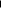 - умение организовывать самостоятельные занятия с использованием физических упражнений по формированию телосложения и правильной осанки, подбирать комплексы физических упражнений и режимы физической нагрузки в зависимости от индивидуальных особенностей физического развития;- умение организовывать самостоятельные занятия по формированию культуры движений при выполнении упражнений разной направленности (на развитие координационных способностей, силовых, скоростных, выносливости, гибкости) в зависимости от индивидуальных особенностей физической подготовленности;- способность вести наблюдения за динамикой показателей физического развития, осанки, показателями основных физических способностей, объективно их оценивать и соотносить с общепринятыми нормами и нормативами.В области коммуникативной культуры:- способность интересно и доступно излагать знания о физической культуре, умело применяя соответствующие понятия и термины;- умение определять задачи занятий физическими упражнениями, включёнными в содержание школьной программы, аргументировать, как их следует организовывать и проводить;- способность осуществлять судейство соревнований по одному из видов спорта, проводить занятия в качестве командира отделения, капитана команды, владея необходимыми информационными жестами.В области физической культуры:- способность отбирать физические упражнения, естественные силы природы, гигиенические факторы в соответствии с их функциональной направленностью, составлять из них индивидуальные комплексы для осуществления оздоровительной гимнастики, использования закаливающих процедур, профилактики нарушений осанки, улучшения физической подготовленности;- способность составлять планы занятий с использованием физических упражнений разной педагогической направленности, регулировать величину физической нагрузки в зависимости от задач занятия и индивидуальных особенностей организма;- умение проводить самостоятельные занятия по освоению и закреплению осваиваемых на уроке новых двигательных действий и развитию основных физических (кондиционных и координационных) способностей, контролировать и анализировать эффективность этих занятий, ведя дневник самонаблюдения.Научиться демонстрировать:Раздел 2. Содержание учебного предмета «Физическая культура».Знания о физической культуреФизическая культура в современном обществе. Задачи физического воспитания. Основные направления физического воспитания в современном обществе. Всероссийский физкультур-но-спортивный комплекс «Готов к труду и обороне» (ГТО).Древние Олимпийские игры. Современные Олимпийские игры. Принципы олимпизма. Идеалы и символика Олимпийских игр. Олимпийское движение в России. Виды спорта зимних и летних Олимпийских игр. Олимпийские виды спорта, изучаемые в школе.Организация здорового образа жизниПоказатели здоровья человека.Правильный режим дня школьника. Здоровый образ жизни. Утренняя гигиеническая гимнастика. Занятия физическими упражнениями на свежем воздухе и оздоровительные прогулки. Правильный режим питания школьника. Домашние задания и отдых в режиме дня.Показатели физического развития человека. Осанка человека. Профилактика нарушений осанки. Закаливание организма. Интенсивные и традиционные методы закаливания. Банные процедуры. Массаж. Первая помощь.Физическая культура и качества личности человека. Отношения между людьми противоположного пола. Допинг и честная конкуренция в спорте. Вещества, вызывающие привыкание.Планирование занятий физической культурой. Наблюдение и контроль  за состоянием организмаВиды физической подготовки. Методика планирования занятий физической культурой. Составление комплекса физических упражнений для самостоятельных занятий физической культурой. Выбор одежды и обуви для спортивных занятий.Показатели состояния организма, способы их измерения и оценки. Оценка функциональных резервов организма. Оценка двигательных качеств. Ведение дневника самонаблюдений. Выявление и устранение технических ошибок.Физкультурно-оздоровительная деятельностьФизические упражнения для утренней гигиенической гимнастики. Физические упражнения для физкультминуток. Физические упражнения дыхательной гимнастики. Упражнения для занятий адаптивной и корригирующей физической культурой. Упражнения для развития двигательных качеств. Упражнения для психорегуляции и тренировки умения концентрировать внимание.Досуг и физическая культура. Занятия в закрытых помещениях и на открытом воздухе. Оздоровительный бег. Пешие туристские походы.Спортивно-оздоровительная деятельностьГимнастика с основами акробатики (организующие команды и  приёмы; акробатические упражнения; ритмическая гимнастика; упражнения и комбинации на гимнастическом коне, гимнастическом козле, гимнастическом бревне, гимнастической скамейке, гимнастической перекладине, брусьях; лазанье по канату гимнастической стенке).Лёгкая атлетика (беговые упражнения, прыжковые упражнения, метания малого мяча).Лыжные гонки (лыжные ходы, переходы с хода на ход, преодоление подъёмов и спусков, повороты, торможения, преодоление препятствий).Спортивные игры: футбол, волейбол, баскетбол. Правила, техника игры. Организация школьных соревнований по футболу, волейболу, баскетболу.Физическая подготовка с прикладной направленностью.Раздел 3. Тематическое планирование, в том числе с учетом рабочей программы воспитания c указанием количества часов, отведенных на изучение темы.  Реализация рабочей программы воспитания в урочной деятельности направлена на формирование понимания важнейших социокультурных и духовно-нравственных ценностей.Механизм реализации рабочей программы воспитания: - установление доверительных отношений между педагогическим работником и его обучающимися, способствующих позитивному восприятию обучающимися требований и просьб педагогического работника, привлечению их внимания к обсуждаемой на уроке информации, активизации их познавательной деятельности; - привлечение внимания обучающихся к ценностному аспекту изучаемых на уроках явлений, организация их работы с получаемой на уроке социально значимой информацией, инициирование ее обсуждения, высказывания обучающимися своего мнения по ее поводу, выработки своего к ней отношения; - применение на уроке интерактивных форм работы с обучающимися: интеллектуальных игр, стимулирующих познавательную мотивацию обучающихся; -проведение предметных олимпиад, турниров, викторин, квестов, игр-экспериментов, дискуссии и др. - демонстрация примеров гражданского поведения, проявления добросердечности через подбор текстов для чтения, задач для решения, проблемных ситуаций, обсуждения, анализ поступков людей и др. - применение на уроках групповой работы или работы в парах, которые учат обучающихся командной работе и взаимодействию с другими обучающимися; включение в урок игровых процедур, которые помогают поддержать мотивацию обучающихся к получению знаний, налаживанию позитивных межличностных отношений в классе, помогают установлению доброжелательной атмосферы во время урока. - посещение экскурсий, музейные уроки, библиотечные уроки и др. - приобщение обучающихся к российским традиционным духовным ценностям, включая культурные ценности своей этнической группы, правилам и нормам поведения в российском обществе. - побуждение обучающихся соблюдать на уроке общепринятые нормы поведения, правила общения, принципы учебной дисциплины, самоорганизации, взаимоконтроль и самоконтроль - организация шефства мотивированных и эрудированных обучающихся над их неуспевающими одноклассниками, дающего обучающимся социально значимый опыт сотрудничества и взаимной помощи.Тематическое планирование, 9 класс.Календарно - тематическое планирование, 9 класс, 68 часов.Оценочные процедуры в 9 классе по предмету Физическая культура.Упражнения/нормативымальчикимальчикимальчикимальчикимальчикидевочкидевочкидевочкиУпражнения/нормативы55443543Бег 30 м (сек)4,54,55,35,35,55,05,86,0Челночный бег 3/10 м (сек)7,77,78,48,48,68,59,39,7Прыжок в длину с места (см).215215190190175190165155Прыжки через скакалку (кол .раз в 1 м)10010085857512010095Наклон вперед стоя++00-+0-Подтягивание в висе (раз)1010773Подтягивание в висе лежа (раз)16105Поднимание туловища, 30 с.2720201515211514№ п/пРазделы программыТемы уроковКоличество часов1.Легкая  атлетика, 8 часов.1Инструктаж по ТБ. Низкий старт. Цель занятий спортом  в школе. Интеллектуальный ринг «Знатоки спорта».12Низкий старт и стартовый разгон. Олимпийские виды спорта, изучаемые в школе.13Низкий старт. Эстафетный бег. КДП.14Низкий старт. Бег 60м на результат.15Прыжки в длину. Равномерный бег 12мин.16Прыжки в длину. Равномерный бег 15 мин.17Метание мяча. Равномерный бег 15-20мин.18Метание мяча. Бег 1500 – 2000м.12. Спортивные игры, 8 часов.9Волейбол. Правила ТБ. Правила игры. Особенности физического воспитания.110Прием и передача мяча сверху и снизу.                                                            111Нижняя и верхняя подача мяча.112Нижняя и верхняя подача мяча.113Передача мяча назад.114Нападающий удар. Блокирование мяча.115Нападающий удар. Блокирование мяча.116Учебная игра по правилам.13.  Гимнастика с элементами акробатики,  12 часов.17Правила ТБ. Первая помощь. Правила оказания.118Лазанье. Упражнения для развития двигательных  качеств.119Лазанье. Физическая культура и качества личности.120 Лазанье. Оценка двигательных качеств.121Акробатические упражнения. Функциональные резервы организма и функциональные пробы.122Акробатические упражнения. Допинг и честная борьба в спорте.123Акробатические упражнения. Ведение дневника самоконтроля.124Акробатические упражнения.                                                                                         Урок – эстафета.125Висы. Упражнения в висах.126Висы. Упражнения в висах.127Опорные прыжки. Отношения между людьми противоположного пола.128Опорные прыжки.14.Физическая подготовка с прикладной направленностью, 4 часа.29Цели и задачи физической подготовки с прикладной направленностью. Способы переноски пострадавших.130Запрыгивание на опору и спрыгивание с грузом на плечах.131Спрыгивание на точность с сохранением равновесия.132Преодоление полосы препятствий. Вредные привычки.15. Лыжная подготовка, 12 часов.33Инструктаж по ТБ. Закаливание организма. Банные процедуры. Понятие «Массаж». Приемы. Виды.134Попеременный и одновременный  двухшажный ход.135Одновременный одношажный ход.136Коньковый ход.                                                                                                          Урок – соревнование.137Коньковый ход.138Попеременный четырехшажный ход.139Подъем и спуски со склонов. Торможение.140Преодоление препятствий.141Переход с попеременных ходов на одновременные.142Прохождение дистанции 2 км.143Прохождение дистанции 2 км.144Прохождение дистанции 3 км.16. Спортивные игры, 8 часов.45Баскетбол. Правила ТБ. Вырывание, выбивание мяча. Перехват мяча.146Ведение мяча спиной вперед.147Бросок одной от головы с места.148Бросок одной от плеча в движении.149Броски одной  в прыжке.150Штрафной бросок.151Накрывание мяча при броске.152Тактика игры. Игра по правилам.                                                                                   Турнир знатоков.17. Легкая атлетика, 4 часа.53Правила ТБ. Прыжки в высоту.154Прыжки в высоту.155Прыжки в высоту.156Прыжки в высоту на результат.18. Спортивные игры 4 часа.57Баскетбол. Правила ТБ. Совершенствование владения мячом.158Тактика игры. Позиционное нападение.159Тактика игры. Взаимодействие игроков.160Игра по правилам.19. Легкая атлетика, 8 часов.61Правила по ТБ.  Спринтерский бег.162Низкий старт.  Скоростной бег до 80м.163Низкий старт. Бег 60 м на результат.164Метание мяча. Равномерный бег 10мин.165Метание мяча. Равномерный бег 15 мин. Оздоровительный бег.166Прыжки в длину. Равномерный бег 20 мин.167Прыжки в длину. Бег 1500м-2000м.                                                                         Урок – соревнование.168Круговая эстафета. Пешие туристские походы.1№ урока Тема урокаДата проведенияХарактеристика деятельности учащихсяЛегкая  атлетика, 8 часов.Легкая  атлетика, 8 часов.Легкая  атлетика, 8 часов.Легкая  атлетика, 8 часов.1Инструктаж по ТБ. Низкий старт. Цель занятий спортом  в школе. Интеллектуальный ринг «Знатоки спорта».Знать и соблюдать правила техники безопасности при выполнении беговых и прыжковых упражнений, метаний малого мяча;выполнять беговые и прыжковые упражнения, метания малого мяча;бегать на дистанцию 100 м с максимальной скоростью и на дистанцию 2 км (юноши) и 1,5 км (девушки) на время; метать малый мяч на дальность и на точность;использовать бег, прыжки и метания малого мяча с разбега по движущейся мишени для развития собственных двигательных качеств.Называть олимпийские виды спорта, изучаемые в школе;раскрывать особенности занятий олимпийскими видами спорта в общеобразовательной школе.2Низкий старт и стартовый разгон. Олимпийские виды спорта, изучаемые в школе.Знать и соблюдать правила техники безопасности при выполнении беговых и прыжковых упражнений, метаний малого мяча;выполнять беговые и прыжковые упражнения, метания малого мяча;бегать на дистанцию 100 м с максимальной скоростью и на дистанцию 2 км (юноши) и 1,5 км (девушки) на время; метать малый мяч на дальность и на точность;использовать бег, прыжки и метания малого мяча с разбега по движущейся мишени для развития собственных двигательных качеств.Называть олимпийские виды спорта, изучаемые в школе;раскрывать особенности занятий олимпийскими видами спорта в общеобразовательной школе.3Низкий старт. Эстафетный бег. КДП. Подготовка к сдаче норматива ГТО.Знать и соблюдать правила техники безопасности при выполнении беговых и прыжковых упражнений, метаний малого мяча;выполнять беговые и прыжковые упражнения, метания малого мяча;бегать на дистанцию 100 м с максимальной скоростью и на дистанцию 2 км (юноши) и 1,5 км (девушки) на время; метать малый мяч на дальность и на точность;использовать бег, прыжки и метания малого мяча с разбега по движущейся мишени для развития собственных двигательных качеств.Называть олимпийские виды спорта, изучаемые в школе;раскрывать особенности занятий олимпийскими видами спорта в общеобразовательной школе.4Низкий старт. Бег 60м на результат. Пробное тестирование по ГТО.Знать и соблюдать правила техники безопасности при выполнении беговых и прыжковых упражнений, метаний малого мяча;выполнять беговые и прыжковые упражнения, метания малого мяча;бегать на дистанцию 100 м с максимальной скоростью и на дистанцию 2 км (юноши) и 1,5 км (девушки) на время; метать малый мяч на дальность и на точность;использовать бег, прыжки и метания малого мяча с разбега по движущейся мишени для развития собственных двигательных качеств.Называть олимпийские виды спорта, изучаемые в школе;раскрывать особенности занятий олимпийскими видами спорта в общеобразовательной школе.5Прыжки в длину. Равномерный бег 12 мин. Подготовка к сдаче норматива ГТО.Знать и соблюдать правила техники безопасности при выполнении беговых и прыжковых упражнений, метаний малого мяча;выполнять беговые и прыжковые упражнения, метания малого мяча;бегать на дистанцию 100 м с максимальной скоростью и на дистанцию 2 км (юноши) и 1,5 км (девушки) на время; метать малый мяч на дальность и на точность;использовать бег, прыжки и метания малого мяча с разбега по движущейся мишени для развития собственных двигательных качеств.Называть олимпийские виды спорта, изучаемые в школе;раскрывать особенности занятий олимпийскими видами спорта в общеобразовательной школе.6Прыжки в длину. Равномерный бег 15  мин.Знать и соблюдать правила техники безопасности при выполнении беговых и прыжковых упражнений, метаний малого мяча;выполнять беговые и прыжковые упражнения, метания малого мяча;бегать на дистанцию 100 м с максимальной скоростью и на дистанцию 2 км (юноши) и 1,5 км (девушки) на время; метать малый мяч на дальность и на точность;использовать бег, прыжки и метания малого мяча с разбега по движущейся мишени для развития собственных двигательных качеств.Называть олимпийские виды спорта, изучаемые в школе;раскрывать особенности занятий олимпийскими видами спорта в общеобразовательной школе.7Метание мяча. Равномерный бег 15-20 мин.Знать и соблюдать правила техники безопасности при выполнении беговых и прыжковых упражнений, метаний малого мяча;выполнять беговые и прыжковые упражнения, метания малого мяча;бегать на дистанцию 100 м с максимальной скоростью и на дистанцию 2 км (юноши) и 1,5 км (девушки) на время; метать малый мяч на дальность и на точность;использовать бег, прыжки и метания малого мяча с разбега по движущейся мишени для развития собственных двигательных качеств.Называть олимпийские виды спорта, изучаемые в школе;раскрывать особенности занятий олимпийскими видами спорта в общеобразовательной школе.8Метание мяча. Бег 1500 – 2000 м. Пробное тестирование по ГТО.Знать и соблюдать правила техники безопасности при выполнении беговых и прыжковых упражнений, метаний малого мяча;выполнять беговые и прыжковые упражнения, метания малого мяча;бегать на дистанцию 100 м с максимальной скоростью и на дистанцию 2 км (юноши) и 1,5 км (девушки) на время; метать малый мяч на дальность и на точность;использовать бег, прыжки и метания малого мяча с разбега по движущейся мишени для развития собственных двигательных качеств.Называть олимпийские виды спорта, изучаемые в школе;раскрывать особенности занятий олимпийскими видами спорта в общеобразовательной школе.2. Спортивные игры, 8 часов.2. Спортивные игры, 8 часов.2. Спортивные игры, 8 часов.2. Спортивные игры, 8 часов.9Волейбол. Правила ТБ. Правила игры. Особенности физического воспитания.Выполнять правила техники безопасности во время игры в волейбол;пересказывать правила игры в волейбол;называть различные игровые действия в волейболе;описывать технику элементов волейбола;развивать знания, навыки и умения игры в волейбол; организовывать и проводить игры в волейбол среди сверстников и других учащихся основной школы, а также игры на основе волейбола (по упрощённым правилам) среди младших школьников;использовать игру в волейбол для проведения досуга на открытом воздухе;договариваться о правилах игры со сверстниками.Определять понятие «физическое воспитание»;называть и характеризовать виды физического воспитания в современном обществе.Раскрывать понятие «техническая ошибка»;называть основные элементы техники бега, прыжка в длину, метаний малого мяча, требующие особого внимания; называть типичные технические ошибки при выполнении беговых, прыжковых упражнений и метаний малого мяча;формулировать правила оценки техники спортивных движений; 
анализировать собственную технику двигательных действий и технику своих сверстников, предупреждать и исправлять ошибки в процессе развития собственных спортивных навыков и умений.10Прием и передача мяча сверху и снизу.                                                            Выполнять правила техники безопасности во время игры в волейбол;пересказывать правила игры в волейбол;называть различные игровые действия в волейболе;описывать технику элементов волейбола;развивать знания, навыки и умения игры в волейбол; организовывать и проводить игры в волейбол среди сверстников и других учащихся основной школы, а также игры на основе волейбола (по упрощённым правилам) среди младших школьников;использовать игру в волейбол для проведения досуга на открытом воздухе;договариваться о правилах игры со сверстниками.Определять понятие «физическое воспитание»;называть и характеризовать виды физического воспитания в современном обществе.Раскрывать понятие «техническая ошибка»;называть основные элементы техники бега, прыжка в длину, метаний малого мяча, требующие особого внимания; называть типичные технические ошибки при выполнении беговых, прыжковых упражнений и метаний малого мяча;формулировать правила оценки техники спортивных движений; 
анализировать собственную технику двигательных действий и технику своих сверстников, предупреждать и исправлять ошибки в процессе развития собственных спортивных навыков и умений.11Нижняя и верхняя подача мяча.Выполнять правила техники безопасности во время игры в волейбол;пересказывать правила игры в волейбол;называть различные игровые действия в волейболе;описывать технику элементов волейбола;развивать знания, навыки и умения игры в волейбол; организовывать и проводить игры в волейбол среди сверстников и других учащихся основной школы, а также игры на основе волейбола (по упрощённым правилам) среди младших школьников;использовать игру в волейбол для проведения досуга на открытом воздухе;договариваться о правилах игры со сверстниками.Определять понятие «физическое воспитание»;называть и характеризовать виды физического воспитания в современном обществе.Раскрывать понятие «техническая ошибка»;называть основные элементы техники бега, прыжка в длину, метаний малого мяча, требующие особого внимания; называть типичные технические ошибки при выполнении беговых, прыжковых упражнений и метаний малого мяча;формулировать правила оценки техники спортивных движений; 
анализировать собственную технику двигательных действий и технику своих сверстников, предупреждать и исправлять ошибки в процессе развития собственных спортивных навыков и умений.12Нижняя и верхняя подача мяча.Выполнять правила техники безопасности во время игры в волейбол;пересказывать правила игры в волейбол;называть различные игровые действия в волейболе;описывать технику элементов волейбола;развивать знания, навыки и умения игры в волейбол; организовывать и проводить игры в волейбол среди сверстников и других учащихся основной школы, а также игры на основе волейбола (по упрощённым правилам) среди младших школьников;использовать игру в волейбол для проведения досуга на открытом воздухе;договариваться о правилах игры со сверстниками.Определять понятие «физическое воспитание»;называть и характеризовать виды физического воспитания в современном обществе.Раскрывать понятие «техническая ошибка»;называть основные элементы техники бега, прыжка в длину, метаний малого мяча, требующие особого внимания; называть типичные технические ошибки при выполнении беговых, прыжковых упражнений и метаний малого мяча;формулировать правила оценки техники спортивных движений; 
анализировать собственную технику двигательных действий и технику своих сверстников, предупреждать и исправлять ошибки в процессе развития собственных спортивных навыков и умений.13Передача мяча назад. Выявление и устранение технических ошибок.Выполнять правила техники безопасности во время игры в волейбол;пересказывать правила игры в волейбол;называть различные игровые действия в волейболе;описывать технику элементов волейбола;развивать знания, навыки и умения игры в волейбол; организовывать и проводить игры в волейбол среди сверстников и других учащихся основной школы, а также игры на основе волейбола (по упрощённым правилам) среди младших школьников;использовать игру в волейбол для проведения досуга на открытом воздухе;договариваться о правилах игры со сверстниками.Определять понятие «физическое воспитание»;называть и характеризовать виды физического воспитания в современном обществе.Раскрывать понятие «техническая ошибка»;называть основные элементы техники бега, прыжка в длину, метаний малого мяча, требующие особого внимания; называть типичные технические ошибки при выполнении беговых, прыжковых упражнений и метаний малого мяча;формулировать правила оценки техники спортивных движений; 
анализировать собственную технику двигательных действий и технику своих сверстников, предупреждать и исправлять ошибки в процессе развития собственных спортивных навыков и умений.14Нападающий удар. Блокирование мяча.Выполнять правила техники безопасности во время игры в волейбол;пересказывать правила игры в волейбол;называть различные игровые действия в волейболе;описывать технику элементов волейбола;развивать знания, навыки и умения игры в волейбол; организовывать и проводить игры в волейбол среди сверстников и других учащихся основной школы, а также игры на основе волейбола (по упрощённым правилам) среди младших школьников;использовать игру в волейбол для проведения досуга на открытом воздухе;договариваться о правилах игры со сверстниками.Определять понятие «физическое воспитание»;называть и характеризовать виды физического воспитания в современном обществе.Раскрывать понятие «техническая ошибка»;называть основные элементы техники бега, прыжка в длину, метаний малого мяча, требующие особого внимания; называть типичные технические ошибки при выполнении беговых, прыжковых упражнений и метаний малого мяча;формулировать правила оценки техники спортивных движений; 
анализировать собственную технику двигательных действий и технику своих сверстников, предупреждать и исправлять ошибки в процессе развития собственных спортивных навыков и умений.15Нападающий удар. Блокирование мяча.Выполнять правила техники безопасности во время игры в волейбол;пересказывать правила игры в волейбол;называть различные игровые действия в волейболе;описывать технику элементов волейбола;развивать знания, навыки и умения игры в волейбол; организовывать и проводить игры в волейбол среди сверстников и других учащихся основной школы, а также игры на основе волейбола (по упрощённым правилам) среди младших школьников;использовать игру в волейбол для проведения досуга на открытом воздухе;договариваться о правилах игры со сверстниками.Определять понятие «физическое воспитание»;называть и характеризовать виды физического воспитания в современном обществе.Раскрывать понятие «техническая ошибка»;называть основные элементы техники бега, прыжка в длину, метаний малого мяча, требующие особого внимания; называть типичные технические ошибки при выполнении беговых, прыжковых упражнений и метаний малого мяча;формулировать правила оценки техники спортивных движений; 
анализировать собственную технику двигательных действий и технику своих сверстников, предупреждать и исправлять ошибки в процессе развития собственных спортивных навыков и умений.16Учебная игра по правилам. Выполнять правила техники безопасности во время игры в волейбол;пересказывать правила игры в волейбол;называть различные игровые действия в волейболе;описывать технику элементов волейбола;развивать знания, навыки и умения игры в волейбол; организовывать и проводить игры в волейбол среди сверстников и других учащихся основной школы, а также игры на основе волейбола (по упрощённым правилам) среди младших школьников;использовать игру в волейбол для проведения досуга на открытом воздухе;договариваться о правилах игры со сверстниками.Определять понятие «физическое воспитание»;называть и характеризовать виды физического воспитания в современном обществе.Раскрывать понятие «техническая ошибка»;называть основные элементы техники бега, прыжка в длину, метаний малого мяча, требующие особого внимания; называть типичные технические ошибки при выполнении беговых, прыжковых упражнений и метаний малого мяча;формулировать правила оценки техники спортивных движений; 
анализировать собственную технику двигательных действий и технику своих сверстников, предупреждать и исправлять ошибки в процессе развития собственных спортивных навыков и умений.3.  Гимнастика с элементами акробатики,  12 часов.3.  Гимнастика с элементами акробатики,  12 часов.3.  Гимнастика с элементами акробатики,  12 часов.3.  Гимнастика с элементами акробатики,  12 часов.17Правила ТБ. Первая помощь. Правила оказания.Знать и соблюдать правила техники безопасности при выполнении акробатических упражнений и упражнений на спортивных снарядах;описывать технику выполнения упражнений на параллельных и разновысоких брусьях;анализировать технику выполнения кувырков и упражнений на брусьях; выполнять акробатические упражнения и упражнения на брусьях.Называть и описывать показатели состояния организма, подлежащие мониторингу и контролю при физической подготовке;объяснять значение ведения дневника самонаблюдений;формулировать правила ведения записей в дневнике самонаблюдений;вести дневник самонаблюдений.Определять понятие «первая помощь»; называть и характеризовать главные правила оказания первой помощи; описывать признаки основных видов кровотечений и называть методы их остановки;демонстрировать приёмы оказания первой помощи при разных видах кровотечений, при повреждениях суставов, мышц и сухожилий.Описывать особенности наступления половой зрелости у человека по сравнению с другими представителями живого мира; 
объяснять значение подросткового периода для формирования нормальной манеры общения с противоположным полом;раскрывать представление об ответственности взрослого человека в половых отношениях.Определять понятие «допинг»; 
раскрывать понятие «антидопинговый контроль»;характеризовать негативное влияние допинга на здоровье спортсмена; 
называть сферу применения антидопингового контроля.Определять понятие «нравственность»;раскрывать проблему относительности положительных и отрицательных качеств характера человека;называть положительные качества личности, на которые можно повлиять занятиями физической культурой, и обосновывать своё мнение по этому вопросу;объяснять значение высоких моральных установок личности для нормального существования человека в обществе и коллективе, с которым человек взаимодействует.Определять основные двигательные качества человека;характеризовать взаимозависимость развития двигательных качеств человека;называть способы оценки быстроты, ловкости, выносливости, мышечной силы, гибкости;проводить двигательные тесты для оценки развития собственных двигательных качеств и соотносить полученные результаты с нормативами.Называть способы тренировки основных двигательных качеств;составлять из предложенных упражнений и варьировать индивидуальные комплексы для развития основных двигательных качеств;организовывать и проводить занятия по развитию собственных двигательных качеств в закрытом помещении и на открытом воздухе;раскрывать значение внимания в жизни человека;включать упражнения для тренировки внимания в комплексы физических упражнений для самостоятельных занятий.18Лазанье. Упражнения для развития двигательных  качеств.Знать и соблюдать правила техники безопасности при выполнении акробатических упражнений и упражнений на спортивных снарядах;описывать технику выполнения упражнений на параллельных и разновысоких брусьях;анализировать технику выполнения кувырков и упражнений на брусьях; выполнять акробатические упражнения и упражнения на брусьях.Называть и описывать показатели состояния организма, подлежащие мониторингу и контролю при физической подготовке;объяснять значение ведения дневника самонаблюдений;формулировать правила ведения записей в дневнике самонаблюдений;вести дневник самонаблюдений.Определять понятие «первая помощь»; называть и характеризовать главные правила оказания первой помощи; описывать признаки основных видов кровотечений и называть методы их остановки;демонстрировать приёмы оказания первой помощи при разных видах кровотечений, при повреждениях суставов, мышц и сухожилий.Описывать особенности наступления половой зрелости у человека по сравнению с другими представителями живого мира; 
объяснять значение подросткового периода для формирования нормальной манеры общения с противоположным полом;раскрывать представление об ответственности взрослого человека в половых отношениях.Определять понятие «допинг»; 
раскрывать понятие «антидопинговый контроль»;характеризовать негативное влияние допинга на здоровье спортсмена; 
называть сферу применения антидопингового контроля.Определять понятие «нравственность»;раскрывать проблему относительности положительных и отрицательных качеств характера человека;называть положительные качества личности, на которые можно повлиять занятиями физической культурой, и обосновывать своё мнение по этому вопросу;объяснять значение высоких моральных установок личности для нормального существования человека в обществе и коллективе, с которым человек взаимодействует.Определять основные двигательные качества человека;характеризовать взаимозависимость развития двигательных качеств человека;называть способы оценки быстроты, ловкости, выносливости, мышечной силы, гибкости;проводить двигательные тесты для оценки развития собственных двигательных качеств и соотносить полученные результаты с нормативами.Называть способы тренировки основных двигательных качеств;составлять из предложенных упражнений и варьировать индивидуальные комплексы для развития основных двигательных качеств;организовывать и проводить занятия по развитию собственных двигательных качеств в закрытом помещении и на открытом воздухе;раскрывать значение внимания в жизни человека;включать упражнения для тренировки внимания в комплексы физических упражнений для самостоятельных занятий.19Лазанье. Физическая культура и качества личности.Знать и соблюдать правила техники безопасности при выполнении акробатических упражнений и упражнений на спортивных снарядах;описывать технику выполнения упражнений на параллельных и разновысоких брусьях;анализировать технику выполнения кувырков и упражнений на брусьях; выполнять акробатические упражнения и упражнения на брусьях.Называть и описывать показатели состояния организма, подлежащие мониторингу и контролю при физической подготовке;объяснять значение ведения дневника самонаблюдений;формулировать правила ведения записей в дневнике самонаблюдений;вести дневник самонаблюдений.Определять понятие «первая помощь»; называть и характеризовать главные правила оказания первой помощи; описывать признаки основных видов кровотечений и называть методы их остановки;демонстрировать приёмы оказания первой помощи при разных видах кровотечений, при повреждениях суставов, мышц и сухожилий.Описывать особенности наступления половой зрелости у человека по сравнению с другими представителями живого мира; 
объяснять значение подросткового периода для формирования нормальной манеры общения с противоположным полом;раскрывать представление об ответственности взрослого человека в половых отношениях.Определять понятие «допинг»; 
раскрывать понятие «антидопинговый контроль»;характеризовать негативное влияние допинга на здоровье спортсмена; 
называть сферу применения антидопингового контроля.Определять понятие «нравственность»;раскрывать проблему относительности положительных и отрицательных качеств характера человека;называть положительные качества личности, на которые можно повлиять занятиями физической культурой, и обосновывать своё мнение по этому вопросу;объяснять значение высоких моральных установок личности для нормального существования человека в обществе и коллективе, с которым человек взаимодействует.Определять основные двигательные качества человека;характеризовать взаимозависимость развития двигательных качеств человека;называть способы оценки быстроты, ловкости, выносливости, мышечной силы, гибкости;проводить двигательные тесты для оценки развития собственных двигательных качеств и соотносить полученные результаты с нормативами.Называть способы тренировки основных двигательных качеств;составлять из предложенных упражнений и варьировать индивидуальные комплексы для развития основных двигательных качеств;организовывать и проводить занятия по развитию собственных двигательных качеств в закрытом помещении и на открытом воздухе;раскрывать значение внимания в жизни человека;включать упражнения для тренировки внимания в комплексы физических упражнений для самостоятельных занятий.20 Лазанье. Оценка двигательных качеств.Знать и соблюдать правила техники безопасности при выполнении акробатических упражнений и упражнений на спортивных снарядах;описывать технику выполнения упражнений на параллельных и разновысоких брусьях;анализировать технику выполнения кувырков и упражнений на брусьях; выполнять акробатические упражнения и упражнения на брусьях.Называть и описывать показатели состояния организма, подлежащие мониторингу и контролю при физической подготовке;объяснять значение ведения дневника самонаблюдений;формулировать правила ведения записей в дневнике самонаблюдений;вести дневник самонаблюдений.Определять понятие «первая помощь»; называть и характеризовать главные правила оказания первой помощи; описывать признаки основных видов кровотечений и называть методы их остановки;демонстрировать приёмы оказания первой помощи при разных видах кровотечений, при повреждениях суставов, мышц и сухожилий.Описывать особенности наступления половой зрелости у человека по сравнению с другими представителями живого мира; 
объяснять значение подросткового периода для формирования нормальной манеры общения с противоположным полом;раскрывать представление об ответственности взрослого человека в половых отношениях.Определять понятие «допинг»; 
раскрывать понятие «антидопинговый контроль»;характеризовать негативное влияние допинга на здоровье спортсмена; 
называть сферу применения антидопингового контроля.Определять понятие «нравственность»;раскрывать проблему относительности положительных и отрицательных качеств характера человека;называть положительные качества личности, на которые можно повлиять занятиями физической культурой, и обосновывать своё мнение по этому вопросу;объяснять значение высоких моральных установок личности для нормального существования человека в обществе и коллективе, с которым человек взаимодействует.Определять основные двигательные качества человека;характеризовать взаимозависимость развития двигательных качеств человека;называть способы оценки быстроты, ловкости, выносливости, мышечной силы, гибкости;проводить двигательные тесты для оценки развития собственных двигательных качеств и соотносить полученные результаты с нормативами.Называть способы тренировки основных двигательных качеств;составлять из предложенных упражнений и варьировать индивидуальные комплексы для развития основных двигательных качеств;организовывать и проводить занятия по развитию собственных двигательных качеств в закрытом помещении и на открытом воздухе;раскрывать значение внимания в жизни человека;включать упражнения для тренировки внимания в комплексы физических упражнений для самостоятельных занятий.21Акробатические упражнения. Функциональные резервы организма и функциональные пробы.Знать и соблюдать правила техники безопасности при выполнении акробатических упражнений и упражнений на спортивных снарядах;описывать технику выполнения упражнений на параллельных и разновысоких брусьях;анализировать технику выполнения кувырков и упражнений на брусьях; выполнять акробатические упражнения и упражнения на брусьях.Называть и описывать показатели состояния организма, подлежащие мониторингу и контролю при физической подготовке;объяснять значение ведения дневника самонаблюдений;формулировать правила ведения записей в дневнике самонаблюдений;вести дневник самонаблюдений.Определять понятие «первая помощь»; называть и характеризовать главные правила оказания первой помощи; описывать признаки основных видов кровотечений и называть методы их остановки;демонстрировать приёмы оказания первой помощи при разных видах кровотечений, при повреждениях суставов, мышц и сухожилий.Описывать особенности наступления половой зрелости у человека по сравнению с другими представителями живого мира; 
объяснять значение подросткового периода для формирования нормальной манеры общения с противоположным полом;раскрывать представление об ответственности взрослого человека в половых отношениях.Определять понятие «допинг»; 
раскрывать понятие «антидопинговый контроль»;характеризовать негативное влияние допинга на здоровье спортсмена; 
называть сферу применения антидопингового контроля.Определять понятие «нравственность»;раскрывать проблему относительности положительных и отрицательных качеств характера человека;называть положительные качества личности, на которые можно повлиять занятиями физической культурой, и обосновывать своё мнение по этому вопросу;объяснять значение высоких моральных установок личности для нормального существования человека в обществе и коллективе, с которым человек взаимодействует.Определять основные двигательные качества человека;характеризовать взаимозависимость развития двигательных качеств человека;называть способы оценки быстроты, ловкости, выносливости, мышечной силы, гибкости;проводить двигательные тесты для оценки развития собственных двигательных качеств и соотносить полученные результаты с нормативами.Называть способы тренировки основных двигательных качеств;составлять из предложенных упражнений и варьировать индивидуальные комплексы для развития основных двигательных качеств;организовывать и проводить занятия по развитию собственных двигательных качеств в закрытом помещении и на открытом воздухе;раскрывать значение внимания в жизни человека;включать упражнения для тренировки внимания в комплексы физических упражнений для самостоятельных занятий.22Акробатические упражнения. Допинг и честная борьба в спорте.Знать и соблюдать правила техники безопасности при выполнении акробатических упражнений и упражнений на спортивных снарядах;описывать технику выполнения упражнений на параллельных и разновысоких брусьях;анализировать технику выполнения кувырков и упражнений на брусьях; выполнять акробатические упражнения и упражнения на брусьях.Называть и описывать показатели состояния организма, подлежащие мониторингу и контролю при физической подготовке;объяснять значение ведения дневника самонаблюдений;формулировать правила ведения записей в дневнике самонаблюдений;вести дневник самонаблюдений.Определять понятие «первая помощь»; называть и характеризовать главные правила оказания первой помощи; описывать признаки основных видов кровотечений и называть методы их остановки;демонстрировать приёмы оказания первой помощи при разных видах кровотечений, при повреждениях суставов, мышц и сухожилий.Описывать особенности наступления половой зрелости у человека по сравнению с другими представителями живого мира; 
объяснять значение подросткового периода для формирования нормальной манеры общения с противоположным полом;раскрывать представление об ответственности взрослого человека в половых отношениях.Определять понятие «допинг»; 
раскрывать понятие «антидопинговый контроль»;характеризовать негативное влияние допинга на здоровье спортсмена; 
называть сферу применения антидопингового контроля.Определять понятие «нравственность»;раскрывать проблему относительности положительных и отрицательных качеств характера человека;называть положительные качества личности, на которые можно повлиять занятиями физической культурой, и обосновывать своё мнение по этому вопросу;объяснять значение высоких моральных установок личности для нормального существования человека в обществе и коллективе, с которым человек взаимодействует.Определять основные двигательные качества человека;характеризовать взаимозависимость развития двигательных качеств человека;называть способы оценки быстроты, ловкости, выносливости, мышечной силы, гибкости;проводить двигательные тесты для оценки развития собственных двигательных качеств и соотносить полученные результаты с нормативами.Называть способы тренировки основных двигательных качеств;составлять из предложенных упражнений и варьировать индивидуальные комплексы для развития основных двигательных качеств;организовывать и проводить занятия по развитию собственных двигательных качеств в закрытом помещении и на открытом воздухе;раскрывать значение внимания в жизни человека;включать упражнения для тренировки внимания в комплексы физических упражнений для самостоятельных занятий.23Акробатические упражнения. Ведение дневника самоконтроля.Знать и соблюдать правила техники безопасности при выполнении акробатических упражнений и упражнений на спортивных снарядах;описывать технику выполнения упражнений на параллельных и разновысоких брусьях;анализировать технику выполнения кувырков и упражнений на брусьях; выполнять акробатические упражнения и упражнения на брусьях.Называть и описывать показатели состояния организма, подлежащие мониторингу и контролю при физической подготовке;объяснять значение ведения дневника самонаблюдений;формулировать правила ведения записей в дневнике самонаблюдений;вести дневник самонаблюдений.Определять понятие «первая помощь»; называть и характеризовать главные правила оказания первой помощи; описывать признаки основных видов кровотечений и называть методы их остановки;демонстрировать приёмы оказания первой помощи при разных видах кровотечений, при повреждениях суставов, мышц и сухожилий.Описывать особенности наступления половой зрелости у человека по сравнению с другими представителями живого мира; 
объяснять значение подросткового периода для формирования нормальной манеры общения с противоположным полом;раскрывать представление об ответственности взрослого человека в половых отношениях.Определять понятие «допинг»; 
раскрывать понятие «антидопинговый контроль»;характеризовать негативное влияние допинга на здоровье спортсмена; 
называть сферу применения антидопингового контроля.Определять понятие «нравственность»;раскрывать проблему относительности положительных и отрицательных качеств характера человека;называть положительные качества личности, на которые можно повлиять занятиями физической культурой, и обосновывать своё мнение по этому вопросу;объяснять значение высоких моральных установок личности для нормального существования человека в обществе и коллективе, с которым человек взаимодействует.Определять основные двигательные качества человека;характеризовать взаимозависимость развития двигательных качеств человека;называть способы оценки быстроты, ловкости, выносливости, мышечной силы, гибкости;проводить двигательные тесты для оценки развития собственных двигательных качеств и соотносить полученные результаты с нормативами.Называть способы тренировки основных двигательных качеств;составлять из предложенных упражнений и варьировать индивидуальные комплексы для развития основных двигательных качеств;организовывать и проводить занятия по развитию собственных двигательных качеств в закрытом помещении и на открытом воздухе;раскрывать значение внимания в жизни человека;включать упражнения для тренировки внимания в комплексы физических упражнений для самостоятельных занятий.24Акробатические упражнения.                                                                                         Урок – эстафета.Знать и соблюдать правила техники безопасности при выполнении акробатических упражнений и упражнений на спортивных снарядах;описывать технику выполнения упражнений на параллельных и разновысоких брусьях;анализировать технику выполнения кувырков и упражнений на брусьях; выполнять акробатические упражнения и упражнения на брусьях.Называть и описывать показатели состояния организма, подлежащие мониторингу и контролю при физической подготовке;объяснять значение ведения дневника самонаблюдений;формулировать правила ведения записей в дневнике самонаблюдений;вести дневник самонаблюдений.Определять понятие «первая помощь»; называть и характеризовать главные правила оказания первой помощи; описывать признаки основных видов кровотечений и называть методы их остановки;демонстрировать приёмы оказания первой помощи при разных видах кровотечений, при повреждениях суставов, мышц и сухожилий.Описывать особенности наступления половой зрелости у человека по сравнению с другими представителями живого мира; 
объяснять значение подросткового периода для формирования нормальной манеры общения с противоположным полом;раскрывать представление об ответственности взрослого человека в половых отношениях.Определять понятие «допинг»; 
раскрывать понятие «антидопинговый контроль»;характеризовать негативное влияние допинга на здоровье спортсмена; 
называть сферу применения антидопингового контроля.Определять понятие «нравственность»;раскрывать проблему относительности положительных и отрицательных качеств характера человека;называть положительные качества личности, на которые можно повлиять занятиями физической культурой, и обосновывать своё мнение по этому вопросу;объяснять значение высоких моральных установок личности для нормального существования человека в обществе и коллективе, с которым человек взаимодействует.Определять основные двигательные качества человека;характеризовать взаимозависимость развития двигательных качеств человека;называть способы оценки быстроты, ловкости, выносливости, мышечной силы, гибкости;проводить двигательные тесты для оценки развития собственных двигательных качеств и соотносить полученные результаты с нормативами.Называть способы тренировки основных двигательных качеств;составлять из предложенных упражнений и варьировать индивидуальные комплексы для развития основных двигательных качеств;организовывать и проводить занятия по развитию собственных двигательных качеств в закрытом помещении и на открытом воздухе;раскрывать значение внимания в жизни человека;включать упражнения для тренировки внимания в комплексы физических упражнений для самостоятельных занятий.25Висы. Упражнения в висах. Подготовка к сдаче норматива ГТО.Знать и соблюдать правила техники безопасности при выполнении акробатических упражнений и упражнений на спортивных снарядах;описывать технику выполнения упражнений на параллельных и разновысоких брусьях;анализировать технику выполнения кувырков и упражнений на брусьях; выполнять акробатические упражнения и упражнения на брусьях.Называть и описывать показатели состояния организма, подлежащие мониторингу и контролю при физической подготовке;объяснять значение ведения дневника самонаблюдений;формулировать правила ведения записей в дневнике самонаблюдений;вести дневник самонаблюдений.Определять понятие «первая помощь»; называть и характеризовать главные правила оказания первой помощи; описывать признаки основных видов кровотечений и называть методы их остановки;демонстрировать приёмы оказания первой помощи при разных видах кровотечений, при повреждениях суставов, мышц и сухожилий.Описывать особенности наступления половой зрелости у человека по сравнению с другими представителями живого мира; 
объяснять значение подросткового периода для формирования нормальной манеры общения с противоположным полом;раскрывать представление об ответственности взрослого человека в половых отношениях.Определять понятие «допинг»; 
раскрывать понятие «антидопинговый контроль»;характеризовать негативное влияние допинга на здоровье спортсмена; 
называть сферу применения антидопингового контроля.Определять понятие «нравственность»;раскрывать проблему относительности положительных и отрицательных качеств характера человека;называть положительные качества личности, на которые можно повлиять занятиями физической культурой, и обосновывать своё мнение по этому вопросу;объяснять значение высоких моральных установок личности для нормального существования человека в обществе и коллективе, с которым человек взаимодействует.Определять основные двигательные качества человека;характеризовать взаимозависимость развития двигательных качеств человека;называть способы оценки быстроты, ловкости, выносливости, мышечной силы, гибкости;проводить двигательные тесты для оценки развития собственных двигательных качеств и соотносить полученные результаты с нормативами.Называть способы тренировки основных двигательных качеств;составлять из предложенных упражнений и варьировать индивидуальные комплексы для развития основных двигательных качеств;организовывать и проводить занятия по развитию собственных двигательных качеств в закрытом помещении и на открытом воздухе;раскрывать значение внимания в жизни человека;включать упражнения для тренировки внимания в комплексы физических упражнений для самостоятельных занятий.26Висы. Упражнения в висах. Пробное тестирование по ГТО.Знать и соблюдать правила техники безопасности при выполнении акробатических упражнений и упражнений на спортивных снарядах;описывать технику выполнения упражнений на параллельных и разновысоких брусьях;анализировать технику выполнения кувырков и упражнений на брусьях; выполнять акробатические упражнения и упражнения на брусьях.Называть и описывать показатели состояния организма, подлежащие мониторингу и контролю при физической подготовке;объяснять значение ведения дневника самонаблюдений;формулировать правила ведения записей в дневнике самонаблюдений;вести дневник самонаблюдений.Определять понятие «первая помощь»; называть и характеризовать главные правила оказания первой помощи; описывать признаки основных видов кровотечений и называть методы их остановки;демонстрировать приёмы оказания первой помощи при разных видах кровотечений, при повреждениях суставов, мышц и сухожилий.Описывать особенности наступления половой зрелости у человека по сравнению с другими представителями живого мира; 
объяснять значение подросткового периода для формирования нормальной манеры общения с противоположным полом;раскрывать представление об ответственности взрослого человека в половых отношениях.Определять понятие «допинг»; 
раскрывать понятие «антидопинговый контроль»;характеризовать негативное влияние допинга на здоровье спортсмена; 
называть сферу применения антидопингового контроля.Определять понятие «нравственность»;раскрывать проблему относительности положительных и отрицательных качеств характера человека;называть положительные качества личности, на которые можно повлиять занятиями физической культурой, и обосновывать своё мнение по этому вопросу;объяснять значение высоких моральных установок личности для нормального существования человека в обществе и коллективе, с которым человек взаимодействует.Определять основные двигательные качества человека;характеризовать взаимозависимость развития двигательных качеств человека;называть способы оценки быстроты, ловкости, выносливости, мышечной силы, гибкости;проводить двигательные тесты для оценки развития собственных двигательных качеств и соотносить полученные результаты с нормативами.Называть способы тренировки основных двигательных качеств;составлять из предложенных упражнений и варьировать индивидуальные комплексы для развития основных двигательных качеств;организовывать и проводить занятия по развитию собственных двигательных качеств в закрытом помещении и на открытом воздухе;раскрывать значение внимания в жизни человека;включать упражнения для тренировки внимания в комплексы физических упражнений для самостоятельных занятий.27Опорные прыжки. Отношения между людьми противоположного пола.Знать и соблюдать правила техники безопасности при выполнении акробатических упражнений и упражнений на спортивных снарядах;описывать технику выполнения упражнений на параллельных и разновысоких брусьях;анализировать технику выполнения кувырков и упражнений на брусьях; выполнять акробатические упражнения и упражнения на брусьях.Называть и описывать показатели состояния организма, подлежащие мониторингу и контролю при физической подготовке;объяснять значение ведения дневника самонаблюдений;формулировать правила ведения записей в дневнике самонаблюдений;вести дневник самонаблюдений.Определять понятие «первая помощь»; называть и характеризовать главные правила оказания первой помощи; описывать признаки основных видов кровотечений и называть методы их остановки;демонстрировать приёмы оказания первой помощи при разных видах кровотечений, при повреждениях суставов, мышц и сухожилий.Описывать особенности наступления половой зрелости у человека по сравнению с другими представителями живого мира; 
объяснять значение подросткового периода для формирования нормальной манеры общения с противоположным полом;раскрывать представление об ответственности взрослого человека в половых отношениях.Определять понятие «допинг»; 
раскрывать понятие «антидопинговый контроль»;характеризовать негативное влияние допинга на здоровье спортсмена; 
называть сферу применения антидопингового контроля.Определять понятие «нравственность»;раскрывать проблему относительности положительных и отрицательных качеств характера человека;называть положительные качества личности, на которые можно повлиять занятиями физической культурой, и обосновывать своё мнение по этому вопросу;объяснять значение высоких моральных установок личности для нормального существования человека в обществе и коллективе, с которым человек взаимодействует.Определять основные двигательные качества человека;характеризовать взаимозависимость развития двигательных качеств человека;называть способы оценки быстроты, ловкости, выносливости, мышечной силы, гибкости;проводить двигательные тесты для оценки развития собственных двигательных качеств и соотносить полученные результаты с нормативами.Называть способы тренировки основных двигательных качеств;составлять из предложенных упражнений и варьировать индивидуальные комплексы для развития основных двигательных качеств;организовывать и проводить занятия по развитию собственных двигательных качеств в закрытом помещении и на открытом воздухе;раскрывать значение внимания в жизни человека;включать упражнения для тренировки внимания в комплексы физических упражнений для самостоятельных занятий.28Опорные прыжки.Знать и соблюдать правила техники безопасности при выполнении акробатических упражнений и упражнений на спортивных снарядах;описывать технику выполнения упражнений на параллельных и разновысоких брусьях;анализировать технику выполнения кувырков и упражнений на брусьях; выполнять акробатические упражнения и упражнения на брусьях.Называть и описывать показатели состояния организма, подлежащие мониторингу и контролю при физической подготовке;объяснять значение ведения дневника самонаблюдений;формулировать правила ведения записей в дневнике самонаблюдений;вести дневник самонаблюдений.Определять понятие «первая помощь»; называть и характеризовать главные правила оказания первой помощи; описывать признаки основных видов кровотечений и называть методы их остановки;демонстрировать приёмы оказания первой помощи при разных видах кровотечений, при повреждениях суставов, мышц и сухожилий.Описывать особенности наступления половой зрелости у человека по сравнению с другими представителями живого мира; 
объяснять значение подросткового периода для формирования нормальной манеры общения с противоположным полом;раскрывать представление об ответственности взрослого человека в половых отношениях.Определять понятие «допинг»; 
раскрывать понятие «антидопинговый контроль»;характеризовать негативное влияние допинга на здоровье спортсмена; 
называть сферу применения антидопингового контроля.Определять понятие «нравственность»;раскрывать проблему относительности положительных и отрицательных качеств характера человека;называть положительные качества личности, на которые можно повлиять занятиями физической культурой, и обосновывать своё мнение по этому вопросу;объяснять значение высоких моральных установок личности для нормального существования человека в обществе и коллективе, с которым человек взаимодействует.Определять основные двигательные качества человека;характеризовать взаимозависимость развития двигательных качеств человека;называть способы оценки быстроты, ловкости, выносливости, мышечной силы, гибкости;проводить двигательные тесты для оценки развития собственных двигательных качеств и соотносить полученные результаты с нормативами.Называть способы тренировки основных двигательных качеств;составлять из предложенных упражнений и варьировать индивидуальные комплексы для развития основных двигательных качеств;организовывать и проводить занятия по развитию собственных двигательных качеств в закрытом помещении и на открытом воздухе;раскрывать значение внимания в жизни человека;включать упражнения для тренировки внимания в комплексы физических упражнений для самостоятельных занятий.4.Физическая подготовка с прикладной направленностью, 4 часа.4.Физическая подготовка с прикладной направленностью, 4 часа.4.Физическая подготовка с прикладной направленностью, 4 часа.4.Физическая подготовка с прикладной направленностью, 4 часа.29Цели и задачи физической подготовки с прикладной направленностью. Способы переноски пострадавших.Раскрывать понятие «прикладная направленность»;описывать цель физической подготовки с прикладной направленностью; определять место физической подготовки с прикладной направленностью в обычной жизни;описывать способы переноски пострадавшего;называть правила переноски пострадавшего в зависимости от вида травмы; выполнять упражнения прикладной подготовки;договариваться со сверстниками во время занятий в парах и группах.Описывать последствия появления таких вредных привычек, как регулярное употребление алкоголя и наркотиков, для жизни человека;объяснять причину, по которой в подростковый период человек легко приобретает вредные привычки;описывать механизм привыкания человека к курению.30Запрыгивание на опору и спрыгивание с грузом на плечах.Раскрывать понятие «прикладная направленность»;описывать цель физической подготовки с прикладной направленностью; определять место физической подготовки с прикладной направленностью в обычной жизни;описывать способы переноски пострадавшего;называть правила переноски пострадавшего в зависимости от вида травмы; выполнять упражнения прикладной подготовки;договариваться со сверстниками во время занятий в парах и группах.Описывать последствия появления таких вредных привычек, как регулярное употребление алкоголя и наркотиков, для жизни человека;объяснять причину, по которой в подростковый период человек легко приобретает вредные привычки;описывать механизм привыкания человека к курению.31Спрыгивание на точность с сохранением равновесия.Раскрывать понятие «прикладная направленность»;описывать цель физической подготовки с прикладной направленностью; определять место физической подготовки с прикладной направленностью в обычной жизни;описывать способы переноски пострадавшего;называть правила переноски пострадавшего в зависимости от вида травмы; выполнять упражнения прикладной подготовки;договариваться со сверстниками во время занятий в парах и группах.Описывать последствия появления таких вредных привычек, как регулярное употребление алкоголя и наркотиков, для жизни человека;объяснять причину, по которой в подростковый период человек легко приобретает вредные привычки;описывать механизм привыкания человека к курению.32Преодоление полосы препятствий. Вредные привычки.Раскрывать понятие «прикладная направленность»;описывать цель физической подготовки с прикладной направленностью; определять место физической подготовки с прикладной направленностью в обычной жизни;описывать способы переноски пострадавшего;называть правила переноски пострадавшего в зависимости от вида травмы; выполнять упражнения прикладной подготовки;договариваться со сверстниками во время занятий в парах и группах.Описывать последствия появления таких вредных привычек, как регулярное употребление алкоголя и наркотиков, для жизни человека;объяснять причину, по которой в подростковый период человек легко приобретает вредные привычки;описывать механизм привыкания человека к курению.5. Лыжная подготовка, 12 часов.5. Лыжная подготовка, 12 часов.5. Лыжная подготовка, 12 часов.5. Лыжная подготовка, 12 часов.33Инструктаж по ТБ. Закаливание организма. Банные процедуры. Понятие «Массаж». Приемы. Виды.Называть и сравнивать виды бань, существующие в современном мире; объяснять природу эффекта закаливания, наступающего во время банных процедур;описывать технику парения веником; формулировать правила проведения банных процедур;применять банные процедуры для закаливания.Формулировать понятие «массаж»; характеризовать основные приёмы массажа;раскрывать особенности видов массажа;выполнять основные приёмы массажа.Соблюдать правила техники безопасности во время занятий на лыжах; описывать технику преодоления препятствий на лыжне, поворотов и торможения разворотом;выполнять передвижение по ровной местности разными ходами, подъёмы и спуски, повороты и торможения;преодолевать дистанцию 2 км (юноши) и 1,5 км (девушки) на лыжах на время.34Попеременный и одновременный  двухшажный ход.Называть и сравнивать виды бань, существующие в современном мире; объяснять природу эффекта закаливания, наступающего во время банных процедур;описывать технику парения веником; формулировать правила проведения банных процедур;применять банные процедуры для закаливания.Формулировать понятие «массаж»; характеризовать основные приёмы массажа;раскрывать особенности видов массажа;выполнять основные приёмы массажа.Соблюдать правила техники безопасности во время занятий на лыжах; описывать технику преодоления препятствий на лыжне, поворотов и торможения разворотом;выполнять передвижение по ровной местности разными ходами, подъёмы и спуски, повороты и торможения;преодолевать дистанцию 2 км (юноши) и 1,5 км (девушки) на лыжах на время.35Одновременный одношажный ход.Называть и сравнивать виды бань, существующие в современном мире; объяснять природу эффекта закаливания, наступающего во время банных процедур;описывать технику парения веником; формулировать правила проведения банных процедур;применять банные процедуры для закаливания.Формулировать понятие «массаж»; характеризовать основные приёмы массажа;раскрывать особенности видов массажа;выполнять основные приёмы массажа.Соблюдать правила техники безопасности во время занятий на лыжах; описывать технику преодоления препятствий на лыжне, поворотов и торможения разворотом;выполнять передвижение по ровной местности разными ходами, подъёмы и спуски, повороты и торможения;преодолевать дистанцию 2 км (юноши) и 1,5 км (девушки) на лыжах на время.36Коньковый ход.                                                                                                          Урок – соревнование.Называть и сравнивать виды бань, существующие в современном мире; объяснять природу эффекта закаливания, наступающего во время банных процедур;описывать технику парения веником; формулировать правила проведения банных процедур;применять банные процедуры для закаливания.Формулировать понятие «массаж»; характеризовать основные приёмы массажа;раскрывать особенности видов массажа;выполнять основные приёмы массажа.Соблюдать правила техники безопасности во время занятий на лыжах; описывать технику преодоления препятствий на лыжне, поворотов и торможения разворотом;выполнять передвижение по ровной местности разными ходами, подъёмы и спуски, повороты и торможения;преодолевать дистанцию 2 км (юноши) и 1,5 км (девушки) на лыжах на время.37Коньковый ход.Называть и сравнивать виды бань, существующие в современном мире; объяснять природу эффекта закаливания, наступающего во время банных процедур;описывать технику парения веником; формулировать правила проведения банных процедур;применять банные процедуры для закаливания.Формулировать понятие «массаж»; характеризовать основные приёмы массажа;раскрывать особенности видов массажа;выполнять основные приёмы массажа.Соблюдать правила техники безопасности во время занятий на лыжах; описывать технику преодоления препятствий на лыжне, поворотов и торможения разворотом;выполнять передвижение по ровной местности разными ходами, подъёмы и спуски, повороты и торможения;преодолевать дистанцию 2 км (юноши) и 1,5 км (девушки) на лыжах на время.38Попеременный четырехшажный ход.Называть и сравнивать виды бань, существующие в современном мире; объяснять природу эффекта закаливания, наступающего во время банных процедур;описывать технику парения веником; формулировать правила проведения банных процедур;применять банные процедуры для закаливания.Формулировать понятие «массаж»; характеризовать основные приёмы массажа;раскрывать особенности видов массажа;выполнять основные приёмы массажа.Соблюдать правила техники безопасности во время занятий на лыжах; описывать технику преодоления препятствий на лыжне, поворотов и торможения разворотом;выполнять передвижение по ровной местности разными ходами, подъёмы и спуски, повороты и торможения;преодолевать дистанцию 2 км (юноши) и 1,5 км (девушки) на лыжах на время.39Подъем и спуски со склонов. Торможение.Называть и сравнивать виды бань, существующие в современном мире; объяснять природу эффекта закаливания, наступающего во время банных процедур;описывать технику парения веником; формулировать правила проведения банных процедур;применять банные процедуры для закаливания.Формулировать понятие «массаж»; характеризовать основные приёмы массажа;раскрывать особенности видов массажа;выполнять основные приёмы массажа.Соблюдать правила техники безопасности во время занятий на лыжах; описывать технику преодоления препятствий на лыжне, поворотов и торможения разворотом;выполнять передвижение по ровной местности разными ходами, подъёмы и спуски, повороты и торможения;преодолевать дистанцию 2 км (юноши) и 1,5 км (девушки) на лыжах на время.40Преодоление препятствий.Называть и сравнивать виды бань, существующие в современном мире; объяснять природу эффекта закаливания, наступающего во время банных процедур;описывать технику парения веником; формулировать правила проведения банных процедур;применять банные процедуры для закаливания.Формулировать понятие «массаж»; характеризовать основные приёмы массажа;раскрывать особенности видов массажа;выполнять основные приёмы массажа.Соблюдать правила техники безопасности во время занятий на лыжах; описывать технику преодоления препятствий на лыжне, поворотов и торможения разворотом;выполнять передвижение по ровной местности разными ходами, подъёмы и спуски, повороты и торможения;преодолевать дистанцию 2 км (юноши) и 1,5 км (девушки) на лыжах на время.41Переход с попеременных ходов на одновременные.Называть и сравнивать виды бань, существующие в современном мире; объяснять природу эффекта закаливания, наступающего во время банных процедур;описывать технику парения веником; формулировать правила проведения банных процедур;применять банные процедуры для закаливания.Формулировать понятие «массаж»; характеризовать основные приёмы массажа;раскрывать особенности видов массажа;выполнять основные приёмы массажа.Соблюдать правила техники безопасности во время занятий на лыжах; описывать технику преодоления препятствий на лыжне, поворотов и торможения разворотом;выполнять передвижение по ровной местности разными ходами, подъёмы и спуски, повороты и торможения;преодолевать дистанцию 2 км (юноши) и 1,5 км (девушки) на лыжах на время.42Прохождение дистанции 2 км.Называть и сравнивать виды бань, существующие в современном мире; объяснять природу эффекта закаливания, наступающего во время банных процедур;описывать технику парения веником; формулировать правила проведения банных процедур;применять банные процедуры для закаливания.Формулировать понятие «массаж»; характеризовать основные приёмы массажа;раскрывать особенности видов массажа;выполнять основные приёмы массажа.Соблюдать правила техники безопасности во время занятий на лыжах; описывать технику преодоления препятствий на лыжне, поворотов и торможения разворотом;выполнять передвижение по ровной местности разными ходами, подъёмы и спуски, повороты и торможения;преодолевать дистанцию 2 км (юноши) и 1,5 км (девушки) на лыжах на время.43Прохождение дистанции 2 км.Называть и сравнивать виды бань, существующие в современном мире; объяснять природу эффекта закаливания, наступающего во время банных процедур;описывать технику парения веником; формулировать правила проведения банных процедур;применять банные процедуры для закаливания.Формулировать понятие «массаж»; характеризовать основные приёмы массажа;раскрывать особенности видов массажа;выполнять основные приёмы массажа.Соблюдать правила техники безопасности во время занятий на лыжах; описывать технику преодоления препятствий на лыжне, поворотов и торможения разворотом;выполнять передвижение по ровной местности разными ходами, подъёмы и спуски, повороты и торможения;преодолевать дистанцию 2 км (юноши) и 1,5 км (девушки) на лыжах на время.44Прохождение дистанции 3 км.Называть и сравнивать виды бань, существующие в современном мире; объяснять природу эффекта закаливания, наступающего во время банных процедур;описывать технику парения веником; формулировать правила проведения банных процедур;применять банные процедуры для закаливания.Формулировать понятие «массаж»; характеризовать основные приёмы массажа;раскрывать особенности видов массажа;выполнять основные приёмы массажа.Соблюдать правила техники безопасности во время занятий на лыжах; описывать технику преодоления препятствий на лыжне, поворотов и торможения разворотом;выполнять передвижение по ровной местности разными ходами, подъёмы и спуски, повороты и торможения;преодолевать дистанцию 2 км (юноши) и 1,5 км (девушки) на лыжах на время.6. Спортивные игры, 8 часов.6. Спортивные игры, 8 часов.6. Спортивные игры, 8 часов.6. Спортивные игры, 8 часов.45Баскетбол. Правила ТБ. Вырывание, выбивание мяча. Перехват мяча.Выполнять правила техники безопасности во время игры в баскетбол;пересказывать правила игры в баскетбол;называть различные игровые действия в баскетболе;описывать технику элементов баскетбола;развивать знания, навыки и умения игры в баскетбол; организовывать и проводить игры в баскетбол среди сверстников и других учащихся основной школы;использовать игру в баскетбол для проведения досуга на открытом воздухе;договариваться о правилах игры со сверстниками.Объяснять назначение пробы Штанге, пробы Руфье, шестиминутной функциональной пробы;описывать методику взятия функциональных проб;проводить оценку собственных функциональных резервов организма.46Ведение мяча спиной вперед. Оценка Функциональных резервов организма.Выполнять правила техники безопасности во время игры в баскетбол;пересказывать правила игры в баскетбол;называть различные игровые действия в баскетболе;описывать технику элементов баскетбола;развивать знания, навыки и умения игры в баскетбол; организовывать и проводить игры в баскетбол среди сверстников и других учащихся основной школы;использовать игру в баскетбол для проведения досуга на открытом воздухе;договариваться о правилах игры со сверстниками.Объяснять назначение пробы Штанге, пробы Руфье, шестиминутной функциональной пробы;описывать методику взятия функциональных проб;проводить оценку собственных функциональных резервов организма.47Бросок одной от головы с места.Выполнять правила техники безопасности во время игры в баскетбол;пересказывать правила игры в баскетбол;называть различные игровые действия в баскетболе;описывать технику элементов баскетбола;развивать знания, навыки и умения игры в баскетбол; организовывать и проводить игры в баскетбол среди сверстников и других учащихся основной школы;использовать игру в баскетбол для проведения досуга на открытом воздухе;договариваться о правилах игры со сверстниками.Объяснять назначение пробы Штанге, пробы Руфье, шестиминутной функциональной пробы;описывать методику взятия функциональных проб;проводить оценку собственных функциональных резервов организма.48Бросок одной от плеча в движении.Выполнять правила техники безопасности во время игры в баскетбол;пересказывать правила игры в баскетбол;называть различные игровые действия в баскетболе;описывать технику элементов баскетбола;развивать знания, навыки и умения игры в баскетбол; организовывать и проводить игры в баскетбол среди сверстников и других учащихся основной школы;использовать игру в баскетбол для проведения досуга на открытом воздухе;договариваться о правилах игры со сверстниками.Объяснять назначение пробы Штанге, пробы Руфье, шестиминутной функциональной пробы;описывать методику взятия функциональных проб;проводить оценку собственных функциональных резервов организма.49Броски одной  в прыжке.Выполнять правила техники безопасности во время игры в баскетбол;пересказывать правила игры в баскетбол;называть различные игровые действия в баскетболе;описывать технику элементов баскетбола;развивать знания, навыки и умения игры в баскетбол; организовывать и проводить игры в баскетбол среди сверстников и других учащихся основной школы;использовать игру в баскетбол для проведения досуга на открытом воздухе;договариваться о правилах игры со сверстниками.Объяснять назначение пробы Штанге, пробы Руфье, шестиминутной функциональной пробы;описывать методику взятия функциональных проб;проводить оценку собственных функциональных резервов организма.50Штрафной бросок.Выполнять правила техники безопасности во время игры в баскетбол;пересказывать правила игры в баскетбол;называть различные игровые действия в баскетболе;описывать технику элементов баскетбола;развивать знания, навыки и умения игры в баскетбол; организовывать и проводить игры в баскетбол среди сверстников и других учащихся основной школы;использовать игру в баскетбол для проведения досуга на открытом воздухе;договариваться о правилах игры со сверстниками.Объяснять назначение пробы Штанге, пробы Руфье, шестиминутной функциональной пробы;описывать методику взятия функциональных проб;проводить оценку собственных функциональных резервов организма.51Накрывание мяча при броске.Выполнять правила техники безопасности во время игры в баскетбол;пересказывать правила игры в баскетбол;называть различные игровые действия в баскетболе;описывать технику элементов баскетбола;развивать знания, навыки и умения игры в баскетбол; организовывать и проводить игры в баскетбол среди сверстников и других учащихся основной школы;использовать игру в баскетбол для проведения досуга на открытом воздухе;договариваться о правилах игры со сверстниками.Объяснять назначение пробы Штанге, пробы Руфье, шестиминутной функциональной пробы;описывать методику взятия функциональных проб;проводить оценку собственных функциональных резервов организма.52Тактика игры. Игра по правилам.                                                                                   Турнир знатоков.Выполнять правила техники безопасности во время игры в баскетбол;пересказывать правила игры в баскетбол;называть различные игровые действия в баскетболе;описывать технику элементов баскетбола;развивать знания, навыки и умения игры в баскетбол; организовывать и проводить игры в баскетбол среди сверстников и других учащихся основной школы;использовать игру в баскетбол для проведения досуга на открытом воздухе;договариваться о правилах игры со сверстниками.Объяснять назначение пробы Штанге, пробы Руфье, шестиминутной функциональной пробы;описывать методику взятия функциональных проб;проводить оценку собственных функциональных резервов организма.7. Легкая атлетика, 4 часа.7. Легкая атлетика, 4 часа.7. Легкая атлетика, 4 часа.7. Легкая атлетика, 4 часа.53Правила ТБ. Прыжки в высоту.Знать и соблюдать правила техники безопасности при выполнении беговых и прыжковых упражнений,    использовать бег, прыжки и метания малого мяча с разбега по движущейся мишени для развития собственных двигательных качеств.54Прыжки в высоту. Подготовка к сдаче норматива ГТО.Знать и соблюдать правила техники безопасности при выполнении беговых и прыжковых упражнений,    использовать бег, прыжки и метания малого мяча с разбега по движущейся мишени для развития собственных двигательных качеств.55Прыжки в высоту.Знать и соблюдать правила техники безопасности при выполнении беговых и прыжковых упражнений,    использовать бег, прыжки и метания малого мяча с разбега по движущейся мишени для развития собственных двигательных качеств.56Прыжки в высоту на результат. Пробное тистирование по ГТО.Знать и соблюдать правила техники безопасности при выполнении беговых и прыжковых упражнений,    использовать бег, прыжки и метания малого мяча с разбега по движущейся мишени для развития собственных двигательных качеств.8. Спортивные игры 4 часа.8. Спортивные игры 4 часа.8. Спортивные игры 4 часа.8. Спортивные игры 4 часа.57Баскетбол. Правила ТБ. Совершенствование владения мячом.Выполнять правила техники безопасности во время игры в баскетбол;пересказывать правила игры в баскетбол;называть различные игровые действия в баскетболе;описывать технику элементов баскетбола;развивать знания, навыки и умения игры в баскетбол; организовывать и проводить игры в баскетбол среди сверстников и других учащихся основной школы;использовать игру в баскетбол для проведения досуга на открытом воздухе;договариваться о правилах игры со сверстниками.58Тактика игры. Позиционное нападение.Выполнять правила техники безопасности во время игры в баскетбол;пересказывать правила игры в баскетбол;называть различные игровые действия в баскетболе;описывать технику элементов баскетбола;развивать знания, навыки и умения игры в баскетбол; организовывать и проводить игры в баскетбол среди сверстников и других учащихся основной школы;использовать игру в баскетбол для проведения досуга на открытом воздухе;договариваться о правилах игры со сверстниками.59Тактика игры. Взаимодействие игроков.Выполнять правила техники безопасности во время игры в баскетбол;пересказывать правила игры в баскетбол;называть различные игровые действия в баскетболе;описывать технику элементов баскетбола;развивать знания, навыки и умения игры в баскетбол; организовывать и проводить игры в баскетбол среди сверстников и других учащихся основной школы;использовать игру в баскетбол для проведения досуга на открытом воздухе;договариваться о правилах игры со сверстниками.60Игра по правилам.Выполнять правила техники безопасности во время игры в баскетбол;пересказывать правила игры в баскетбол;называть различные игровые действия в баскетболе;описывать технику элементов баскетбола;развивать знания, навыки и умения игры в баскетбол; организовывать и проводить игры в баскетбол среди сверстников и других учащихся основной школы;использовать игру в баскетбол для проведения досуга на открытом воздухе;договариваться о правилах игры со сверстниками.9. Легкая атлетика, 8 часов.9. Легкая атлетика, 8 часов.9. Легкая атлетика, 8 часов.9. Легкая атлетика, 8 часов.61Правила по ТБ.  Спринтерский бег.Знать и соблюдать правила техники безопасности при выполнении беговых и прыжковых упражнений, метаний малого мяча;выполнять беговые и прыжковые упражнения, метания малого мяча;бегать на дистанцию 100 м с максимальной скоростью и на дистанцию 2 км (юноши) и 1,5 км (девушки) на время; метать малый мяч на дальность и на точность;использовать бег, прыжки и метания малого мяча с разбега по движущейся мишени для развития собственных двигательных качеств.Определять основные двигательные качества человека;характеризовать взаимозависимость развития двигательных качеств человека;называть способы оценки быстроты, ловкости, выносливости, мышечной силы, гибкости;проводить двигательные тесты для оценки развития собственных двигательных качеств и соотносить полученные результаты с нормативами.Раскрывать понятие «туристический поход»;характеризовать пеший туристический поход как эффективную форму активного отдыха;описывать правила подготовки к походу, правила укладывания рюкзака; правила поведения во время пешего туристического похода;организовывать собственное участие и участвовать в пеших туристических походах.62Низкий старт.  Скоростной бег до 80 м.Знать и соблюдать правила техники безопасности при выполнении беговых и прыжковых упражнений, метаний малого мяча;выполнять беговые и прыжковые упражнения, метания малого мяча;бегать на дистанцию 100 м с максимальной скоростью и на дистанцию 2 км (юноши) и 1,5 км (девушки) на время; метать малый мяч на дальность и на точность;использовать бег, прыжки и метания малого мяча с разбега по движущейся мишени для развития собственных двигательных качеств.Определять основные двигательные качества человека;характеризовать взаимозависимость развития двигательных качеств человека;называть способы оценки быстроты, ловкости, выносливости, мышечной силы, гибкости;проводить двигательные тесты для оценки развития собственных двигательных качеств и соотносить полученные результаты с нормативами.Раскрывать понятие «туристический поход»;характеризовать пеший туристический поход как эффективную форму активного отдыха;описывать правила подготовки к походу, правила укладывания рюкзака; правила поведения во время пешего туристического похода;организовывать собственное участие и участвовать в пеших туристических походах.63Низкий старт. Бег 60 м. на результат.Знать и соблюдать правила техники безопасности при выполнении беговых и прыжковых упражнений, метаний малого мяча;выполнять беговые и прыжковые упражнения, метания малого мяча;бегать на дистанцию 100 м с максимальной скоростью и на дистанцию 2 км (юноши) и 1,5 км (девушки) на время; метать малый мяч на дальность и на точность;использовать бег, прыжки и метания малого мяча с разбега по движущейся мишени для развития собственных двигательных качеств.Определять основные двигательные качества человека;характеризовать взаимозависимость развития двигательных качеств человека;называть способы оценки быстроты, ловкости, выносливости, мышечной силы, гибкости;проводить двигательные тесты для оценки развития собственных двигательных качеств и соотносить полученные результаты с нормативами.Раскрывать понятие «туристический поход»;характеризовать пеший туристический поход как эффективную форму активного отдыха;описывать правила подготовки к походу, правила укладывания рюкзака; правила поведения во время пешего туристического похода;организовывать собственное участие и участвовать в пеших туристических походах.64Метание мяча. Равномерный бег 10 мин.Знать и соблюдать правила техники безопасности при выполнении беговых и прыжковых упражнений, метаний малого мяча;выполнять беговые и прыжковые упражнения, метания малого мяча;бегать на дистанцию 100 м с максимальной скоростью и на дистанцию 2 км (юноши) и 1,5 км (девушки) на время; метать малый мяч на дальность и на точность;использовать бег, прыжки и метания малого мяча с разбега по движущейся мишени для развития собственных двигательных качеств.Определять основные двигательные качества человека;характеризовать взаимозависимость развития двигательных качеств человека;называть способы оценки быстроты, ловкости, выносливости, мышечной силы, гибкости;проводить двигательные тесты для оценки развития собственных двигательных качеств и соотносить полученные результаты с нормативами.Раскрывать понятие «туристический поход»;характеризовать пеший туристический поход как эффективную форму активного отдыха;описывать правила подготовки к походу, правила укладывания рюкзака; правила поведения во время пешего туристического похода;организовывать собственное участие и участвовать в пеших туристических походах.65Метание мяча. Равномерный бег 15 мин. Оздоровительный бег.Знать и соблюдать правила техники безопасности при выполнении беговых и прыжковых упражнений, метаний малого мяча;выполнять беговые и прыжковые упражнения, метания малого мяча;бегать на дистанцию 100 м с максимальной скоростью и на дистанцию 2 км (юноши) и 1,5 км (девушки) на время; метать малый мяч на дальность и на точность;использовать бег, прыжки и метания малого мяча с разбега по движущейся мишени для развития собственных двигательных качеств.Определять основные двигательные качества человека;характеризовать взаимозависимость развития двигательных качеств человека;называть способы оценки быстроты, ловкости, выносливости, мышечной силы, гибкости;проводить двигательные тесты для оценки развития собственных двигательных качеств и соотносить полученные результаты с нормативами.Раскрывать понятие «туристический поход»;характеризовать пеший туристический поход как эффективную форму активного отдыха;описывать правила подготовки к походу, правила укладывания рюкзака; правила поведения во время пешего туристического похода;организовывать собственное участие и участвовать в пеших туристических походах.66Прыжки в длину. Равномерный бег 20 мин. Подготовка к сдаче норматива ГТО.Знать и соблюдать правила техники безопасности при выполнении беговых и прыжковых упражнений, метаний малого мяча;выполнять беговые и прыжковые упражнения, метания малого мяча;бегать на дистанцию 100 м с максимальной скоростью и на дистанцию 2 км (юноши) и 1,5 км (девушки) на время; метать малый мяч на дальность и на точность;использовать бег, прыжки и метания малого мяча с разбега по движущейся мишени для развития собственных двигательных качеств.Определять основные двигательные качества человека;характеризовать взаимозависимость развития двигательных качеств человека;называть способы оценки быстроты, ловкости, выносливости, мышечной силы, гибкости;проводить двигательные тесты для оценки развития собственных двигательных качеств и соотносить полученные результаты с нормативами.Раскрывать понятие «туристический поход»;характеризовать пеший туристический поход как эффективную форму активного отдыха;описывать правила подготовки к походу, правила укладывания рюкзака; правила поведения во время пешего туристического похода;организовывать собственное участие и участвовать в пеших туристических походах.67Прыжки в длину. Бег 1500м-2000 м. Пробное тестирование по ГТО.                                                                         Урок – соревнование.Знать и соблюдать правила техники безопасности при выполнении беговых и прыжковых упражнений, метаний малого мяча;выполнять беговые и прыжковые упражнения, метания малого мяча;бегать на дистанцию 100 м с максимальной скоростью и на дистанцию 2 км (юноши) и 1,5 км (девушки) на время; метать малый мяч на дальность и на точность;использовать бег, прыжки и метания малого мяча с разбега по движущейся мишени для развития собственных двигательных качеств.Определять основные двигательные качества человека;характеризовать взаимозависимость развития двигательных качеств человека;называть способы оценки быстроты, ловкости, выносливости, мышечной силы, гибкости;проводить двигательные тесты для оценки развития собственных двигательных качеств и соотносить полученные результаты с нормативами.Раскрывать понятие «туристический поход»;характеризовать пеший туристический поход как эффективную форму активного отдыха;описывать правила подготовки к походу, правила укладывания рюкзака; правила поведения во время пешего туристического похода;организовывать собственное участие и участвовать в пеших туристических походах.68Круговая эстафета. Пешие туристские походы.Знать и соблюдать правила техники безопасности при выполнении беговых и прыжковых упражнений, метаний малого мяча;выполнять беговые и прыжковые упражнения, метания малого мяча;бегать на дистанцию 100 м с максимальной скоростью и на дистанцию 2 км (юноши) и 1,5 км (девушки) на время; метать малый мяч на дальность и на точность;использовать бег, прыжки и метания малого мяча с разбега по движущейся мишени для развития собственных двигательных качеств.Определять основные двигательные качества человека;характеризовать взаимозависимость развития двигательных качеств человека;называть способы оценки быстроты, ловкости, выносливости, мышечной силы, гибкости;проводить двигательные тесты для оценки развития собственных двигательных качеств и соотносить полученные результаты с нормативами.Раскрывать понятие «туристический поход»;характеризовать пеший туристический поход как эффективную форму активного отдыха;описывать правила подготовки к походу, правила укладывания рюкзака; правила поведения во время пешего туристического похода;организовывать собственное участие и участвовать в пеших туристических походах.Учебный период№ работы, темаФорма проведенияИсточник годИтоговая контрольная работа за годКонтрольная работаhttps://multiurok.ru/files/fond-otsenochnykh-sredstv-po-fizicheskoi-kulture-5.html 